                                                        ПОСТАНОВЛЕНИЕ13.04.2020 г.                            № 45                                       с. Мендур-СокконО внесении изменений в Постановление № 31 от 30.03.2020 года об утверждении перечня должностей муниципальной службы, при назначении на которые граждане и при замещении которых муниципальные служащие обязаны представлять сведения о своих доходах, об имуществе и обязательствах имущественного характера, а также сведения о доходах, расходах, об имуществе и обязательствах имущественного характера своих супруги (супруга) и несовершеннолетних детях».        В соответствии с федеральными законами от 02.03.2007г. №25-ФЗ «О муниципальной службе в Российской Федерации», от 03.12.2012г. № 230-ФЗ «О контроле за соответствием расходов лиц, замещающих государственные должности, и иных лиц их доходам», от 25.12.2008 273-ФЗ «О противодействии коррупции», МО «Мендур-Сокконское сельское поселение»,                                              постановляет:Утвердить перечень должностей муниципальной службы, при назначении на которые граждане и при замещении которых муниципальные служащие обязаны представлять сведения о своих доходах, об имуществе и обязательствах имущественного характера, а также сведения о доходах, расходах, об имуществе и обязательствах имущественного характера своих супруги (супруга) и несовершеннолетних детей (согласно приложению).Опубликовать настоящее постановление на информационном стенде и на официальном сайте.Контроль за исполнением настоящего постановления оставляю за собой.Главасельского поселения                                                       А.В. Бырышкаков                                                                                     Утверждено                                                                                Распоряжением Главы                                                                                МО «Мендур-Сокконское                                                                                сельское поселение»                                                                                от 13 апреля 2020г.       Перечень должностей муниципальной службы МО «Мендур-Сокконское сельское поселение» Усть-Канского района, при назначении на которые граждане и при замещении которых муниципальные служащие обязаны представлять сведения о своих доходах, об имуществе и обязательствах имущественного характера, а также сведения о доходах, об имуществе и обязательствах имущественного характера своих супруги (супруга) и несовершеннолетних детей:Специалист 2 разряда администрации Мендур-Сокконского сельского поселения Усть-Канского района Республики Алтай Глава сельского поселения                                                                  А.В. БырышкаковАдминистрацияМО «Мендур-Сокконскоесельское поселение»с. Мендур-Сокконул. Казакова, 23,Тел. 29-5-19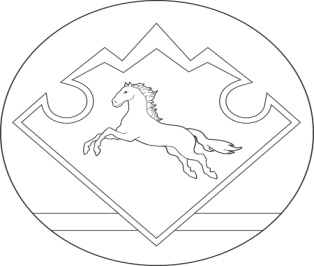         Мендур-Соккон        jурттын муниципал         тозолмозинин администрациязы         Мендур-Соккон 1урт        Казакова ором, 23